Allegato IIIProt. n.: 100-40/2007Data:   _____________ In virtù dell'articolo 29 della Legge sulle autonomie locali (Gazzetta Ufficiale della RS nn. 94/07 – testo unico ufficiale, 76/08, 79/09, 51/10, 40/12 – Sigla: ZUJF, 14/15 – Sigla: ZUUJFO, 11/18 – Sigla: ZSPDSLS e 30/18),  dell'articolo 30 dello Statuto del Comune di Isola (Bollettino Ufficiale del Comune di Isola nn. 15/99, 17/12, 6/14 e 3/18) e in conformità del secondo comma dell'articolo 110 del Regolamento di procedura del Consiglio del Comune di Isola (Bollettino Ufficiale del Comune di Isola nn. 2/00, 3/01, 5/05 e 9/18), il Consiglio del Comune di Isola, riunitosi il _________ alla sua ____ seduta ordinaria, accoglie il seguente atto diD E L I B E R A1Si approva il Decreto di modifica e integrazione del Decreto sull'organizzazione e sulle attribuzioni dell'Amministrazione comunale del Comune di Isola alla sua prima lettura e lo si inoltra all'esame di 15 giorni. 2A esame concluso l'amministrazione comunale redige la proposta del decreto per la seconda lettura, e cioè in considerazione dei commenti, proposte e pareri presentati all’odierna seduta del Consiglio comunale e di quelli che perverranno nel periodo dell'esame.Si inoltra la proposta del Decreto così redatta all'esame e all'accoglimento ai membri del Consiglio comunale.3Il presente atto di Delibera ha efficacia immediata.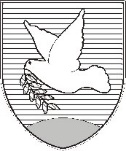 OBČINA IZOLA – COMUNE DI ISOLAOBČINSKI SVET – CONSIGLIO COMUNALE Sončno nabrežje 8 – Riva del Sole 86310 Izola – IsolaTel: 05 66 00 100, Fax: 05 66 00 110E-mail: posta.oizola@izola.siWeb: http://www.izola.si/I l  S i n d a c oDanilo M A R K O Č I Č